29.09.2015      									     №  997О внесении изменений в постановление Администрации Колпашевского района от 30.12.2013 № 1404 «Об утверждении муниципальной программы «Развитие культуры в Колпашевском районе на 2014 – 2017 годы» (в редакции постановлений Администрации Колпашевского района от 21.03.2014г. № 269, от 20.06.2014 № 584, от 04.09.2014 № 916, от 13.10.2014 № 1181, от 07.11.2014 № 1293, от 14.11.2014 № 1322, от 17.12.2014 № 1492, от 30.12.2014 № 1643, от 06.03.2015 № 276, от 13.04.2015 № 399, от 29.07.2015 № 732)В соответствии с Решением Думы Колпашевского района от 15.12.2014 № 131 «О бюджете муниципального образования «Колпашевский район» на 2015 год»ПОСТАНОВЛЯЮ:	1. Внести в приложение к постановлению Администрации Колпашевского района от 30.12.2013 № 1404 «Об утверждении муниципальной программы «Развитие культуры в Колпашевском районе на 2014–2017 годы» (в редакции постановлений Администрации Колпашевского района от 21.03.2014 № 269, от 20.06.2014 № 584, от 04.09.2014 № 916, от 13.10.2014 № 1181, от 07.11.2014 № 1293, от 14.11.2014 № 1322, от 17.12.2014 № 1492, от 30.12.2014 № 1643, от 06.03.2015 № 276, от 13.04.2015 № 399, 29.07.2015 № 732) следующие изменения:1.1. в Паспорте программы в строке «Ожидаемые конечные результаты программы» цифру «3» заменить цифрой «0», цифру: «20» заменить цифрой «12»;1.2. в разделе 6 цифру «3» показателя 2 задачи 2 заменить цифрой «0», цифру «20» показателя 1 задачи 3 заменить цифрой «12»;1.3. приложение № 1 к муниципальной программе «Развитие культуры в Колпашевском районе на 2014 – 2017 годы» изложить в следующей редакции: «Приложение № 1 к муниципальной программе «Развитие культуры в Колпашевском районе на 2014-2017 годы»Система программных мероприятий 2. Опубликовать настоящее постановление в Ведомостях органов местного самоуправления Колпашевского района.И.о.Главы района											С.А.КлишинТ.Б.Бардакова5 27 43СПИСОК РАССЫЛКИ:					1 – дело, 3 – УКС и МП, 1 – УФЭП, 1 – контроль, 1 – А.В.Щукин, 1 – Ведомости, 1 – В.В.Нагаева, 8 – поселения (все кроме Иванкино»Всего:       16    экз.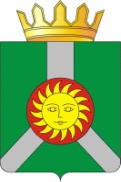 АДМИНИСТРАЦИЯ  КОЛПАШЕВСКОГО РАЙОНА ТОМСКОЙ ОБЛАСТИПОСТАНОВЛЕНИЕАДМИНИСТРАЦИЯ  КОЛПАШЕВСКОГО РАЙОНА ТОМСКОЙ ОБЛАСТИПОСТАНОВЛЕНИЕАДМИНИСТРАЦИЯ  КОЛПАШЕВСКОГО РАЙОНА ТОМСКОЙ ОБЛАСТИПОСТАНОВЛЕНИЕ№№Наименование мероприятия ИсполнительСрок реализацииСрок реализацииОбъём и источники финансирования (тыс. руб)Объём и источники финансирования (тыс. руб)Объём и источники финансирования (тыс. руб)Объём и источники финансирования (тыс. руб)Объём и источники финансирования (тыс. руб)Объём и источники финансирования (тыс. руб)Показатель и оценки выполнения мероприятияПоказатель и оценки выполнения мероприятия№№Наименование мероприятия ИсполнительСрок реализацииСрок реализацииВсегоСредства федерального бюджетаСредства областного бюджетаСредства районногобюджетаСредства бюджета поселенийВнебюджетные средстваНаименованиеЗначение11234456789101112Задача I: Создание условий для сохранения и развития традиционной народной культуры на территории Колпашевского районаЗадача I: Создание условий для сохранения и развития традиционной народной культуры на территории Колпашевского районаЗадача I: Создание условий для сохранения и развития традиционной народной культуры на территории Колпашевского районаЗадача I: Создание условий для сохранения и развития традиционной народной культуры на территории Колпашевского районаЗадача I: Создание условий для сохранения и развития традиционной народной культуры на территории Колпашевского районаЗадача I: Создание условий для сохранения и развития традиционной народной культуры на территории Колпашевского районаЗадача I: Создание условий для сохранения и развития традиционной народной культуры на территории Колпашевского районаЗадача I: Создание условий для сохранения и развития традиционной народной культуры на территории Колпашевского районаЗадача I: Создание условий для сохранения и развития традиционной народной культуры на территории Колпашевского районаЗадача I: Создание условий для сохранения и развития традиционной народной культуры на территории Колпашевского районаЗадача I: Создание условий для сохранения и развития традиционной народной культуры на территории Колпашевского районаЗадача I: Создание условий для сохранения и развития традиционной народной культуры на территории Колпашевского районаЗадача I: Создание условий для сохранения и развития традиционной народной культуры на территории Колпашевского районаЗадача I: Создание условий для сохранения и развития традиционной народной культуры на территории Колпашевского района1.1.1.1.Организация мероприятий приуроченных к Победе советского народа в Великой Отечественной войне 1941-1945 г.г. в том числе текущий ремонт памятника Воину – ОсвободителюАдминистрация Колпашевского района (ГРБС)  и МКУ «Агентство» (ГРБС)- отдел социальной сферы Администрации Колпашеского района;-МКУ «Агентство» (по согласованию)-Управление образования Админист-рации Колпашевского района;-Администрация Колпашевского городского поселения (по согласованию);-Администрация Новосёловского сель-ского поселения (по согласованию);-Администрация Саровского сельского поселения (по согласованию);Администрация Чажемтовского сель-ского поселения (по согласованию);-Администрация Новогоренского сельского поселения (по согласованию);-Администрация Инкинского сель-ского поселения (по согласованию);-Администрация Дальненского сельс-кого поселения (по согласованию);-Администрация Копыловского сель-ского поселения (по согласованию).-Колпашевская районная организация Томского регионального отделения Всероссийской общественной организации ветеранов (пенсионеров) войны и труда, вооружённых сил и правоохранительных органов (по согласованию).20141 558,81 558,81558,81.1.1.1.Организация мероприятий приуроченных к Победе советского народа в Великой Отечественной войне 1941-1945 г.г. в том числе текущий ремонт памятника Воину – ОсвободителюУправление по культуре, спорту и молодёжной политике Администрации Колпашевского района (ГРБС), Управление образования Администрации Колпашевского района (ГРБС)-20151700,01700,01700,01.1.1.1.Организация мероприятий приуроченных к Победе советского народа в Великой Отечественной войне 1941-1945 г.г. в том числе текущий ремонт памятника Воину – ОсвободителюУправление по культуре, спорту и молодёжной политике Администрации Колпашевского района (ГРБС)2016200,0200,0200,01.1.1.1.Организация мероприятий приуроченных к Победе советского народа в Великой Отечественной войне 1941-1945 г.г. в том числе текущий ремонт памятника Воину – ОсвободителюУправление по культуре, спорту и молодёжной политике Администрации Колпашевского района (ГРБС)2017250,0250,0250,01.1.1.1.1.1.Организация текущего ремонта памятника Воину - ОсвободителюАдминистрация Колпашевского района (ГРБС)  и МКУ «Агентство» (ГРБС)- отдел социальной сферы Адми-нистрации  Колпашевского района;-МКУ «Агентство» (по согласованию)20141 266,71 266,71 266,7Проведение текущего ремонта памятника Воину - Освободителю11.1.21.1.2Организация текущего ремонта памятника погибшим воинам в Великой Отечественной войне (НГСС)Администрация Колпашевского района (ГРБС)- отдел социальной сферы Адми-нистрации Колпашеского района;Администрация Колпашевского городского поселения (по согласованию);2014200,0200,0200,0Проведение текущего ремонта памятника погибшим воинам в Великой Отечественной войне (НГСС)11.1.31.1.3Организация и проведение мероприятий приуроченных к Победе советского народа в Великой Отечественной войне 1941-1945 г.г.Администрация Колпашевского района (ГРБС)  и МКУ «Агентство» (ГРБС)- отдел социальной сферы Адми-нистрации Колпашеского района;-Администрация Колпашевского городского поселения (по согласованию);-Администрация Новосёловского сельского поселения (по согласованию);-Администрация Саровского сельского поселения (по согласованию);-Администрация Чажемтовского сель-ского поселения (по согласованию);-Администрация Новогоренского сельского поселения (по согласованию);-Администрация Инкинского сель-ского поселения (по согласованию);-Администрация Дальненского сель-ского поселения (по согласованию);-Администрация Копыловского сельского поселения (по согласованию).201492,192,192, 1Увеличение численности участников культурно-досуговых мероприятий по сравнению с предыдущим годом (%)6,71.1.31.1.3Организация и проведение мероприятий приуроченных к Победе советского народа в Великой Отечественной войне 1941-1945 г.г.Управление по культуре, спорту и молодёжной политике Администрации Колпашевского района (ГРБС), Управление образования Администрации Колпашевского района (ГРБС) 20151700,01700,01700,0Увеличение числен-ности участников культурно-досуговых мероприятий по сравнению с преды-дущим годом (%)2015г. -6,81.1.31.1.3Организация и проведение мероприятий приуроченных к Победе советского народа в Великой Отечественной войне 1941-1945 г.г.Управление по культуре, спорту и молодёжной политике Администрации Колпашевского района (ГРБС)2016200,0200,0200,0Увеличение числен-ности участников культурно-досуговых мероприятий по сравнению с преды-дущим годом (%)2016г.- 7,01.1.31.1.3Организация и проведение мероприятий приуроченных к Победе советского народа в Великой Отечественной войне 1941-1945 г.г.Управление по культуре, спорту и молодёжной политике Администрации Колпашевского района (ГРБС)2017250,0250,0250,0Увеличение числен-ности участников культурно-досуговых мероприятий по сравнению с преды-дущим годом (%)2017г.- 7,11.2.1.2.Организация и проведение районных культурно-досуговых, тематических мероприятий и выставок народно-прикладного творчества в сфере культурыАдминистрация Колпашевского района (ГРБС) - Отдел социальной сферы Админист-рации Колпашевского района;-Администрация Колпашевского городского поселения (по согласованию);-Администрация Новосёловского сельского поселения (по согласованию);-Администрация Саровского сельского поселения (по согласованию);-Администрация Чажемтовского сель-ского поселения (по согласованию);-Администрация Новогоренского сельского поселения (по согласованию);-Администрация Инкинского сель-ского поселения (по согласованию);-Администрация Дальненского сель-ского поселения (по согласованию);-Администрация Копыловского сель-ского поселения (по согласованию).2014140,0140,0140,0Количество мероприя-тий, направленных на сохранение и развитие традиционной народной культуры (ед.)2014г. - 61.2.1.2.Организация и проведение районных культурно-досуговых, тематических мероприятий и выставок народно-прикладного творчества в сфере культурыУправление по культуре, спорту и молодёжной политике Администрации Колпашевского района (ГРБС)201540,040,040,0Количество мероприя-тий, направленных на сохранение и развитие традиционной народ-ной культуры (ед.)2015г. - 82016г.- 82017г.- 81.2.1.2.Организация и проведение районных культурно-досуговых, тематических мероприятий и выставок народно-прикладного творчества в сфере культурыУправление по культуре, спорту и молодёжной политике Администрации Колпашевского района (ГРБС)201690,090,090,0Количество мероприя-тий, направленных на сохранение и развитие традиционной народ-ной культуры (ед.)2015г. - 82016г.- 82017г.- 81.2.1.2.Организация и проведение районных культурно-досуговых, тематических мероприятий и выставок народно-прикладного творчества в сфере культурыУправление по культуре, спорту и молодёжной политике Администрации Колпашевского района (ГРБС)2017100,0100,0100,0Количество мероприя-тий, направленных на сохранение и развитие традиционной народ-ной культуры (ед.)2015г. - 82016г.- 82017г.- 81.3.1.3.Участие в организации и проведении областно-го гастрономического фестиваля «Царская уха»Управление по культуре, спорту и молодёжной политике Администрации Колпашевского района  (ГРБС)2015Количество участников культурно массового мероприятия (ед.)2016г. – 60002017г. – 70001.3.1.3.Участие в организации и проведении областно-го гастрономического фестиваля «Царская уха»Управление по культуре, спорту и молодёжной политике Администрации Колпашевского района  (ГРБС)2016330,0330,0330,0Количество участников культурно массового мероприятия (ед.)2016г. – 60002017г. – 70001.3.1.3.Участие в организации и проведении областно-го гастрономического фестиваля «Царская уха»Управление по культуре, спорту и молодёжной политике Администрации Колпашевского района  (ГРБС)2017363,0363,0363,0Количество участников культурно массового мероприятия (ед.)2016г. – 60002017г. – 70002. Оказание содействия поселениям Колпашевского района по обеспечению организации досуга для населения на своей территории и за её пределами.2. Оказание содействия поселениям Колпашевского района по обеспечению организации досуга для населения на своей территории и за её пределами.2. Оказание содействия поселениям Колпашевского района по обеспечению организации досуга для населения на своей территории и за её пределами.2. Оказание содействия поселениям Колпашевского района по обеспечению организации досуга для населения на своей территории и за её пределами.2. Оказание содействия поселениям Колпашевского района по обеспечению организации досуга для населения на своей территории и за её пределами.2. Оказание содействия поселениям Колпашевского района по обеспечению организации досуга для населения на своей территории и за её пределами.2. Оказание содействия поселениям Колпашевского района по обеспечению организации досуга для населения на своей территории и за её пределами.2. Оказание содействия поселениям Колпашевского района по обеспечению организации досуга для населения на своей территории и за её пределами.2. Оказание содействия поселениям Колпашевского района по обеспечению организации досуга для населения на своей территории и за её пределами.2. Оказание содействия поселениям Колпашевского района по обеспечению организации досуга для населения на своей территории и за её пределами.2. Оказание содействия поселениям Колпашевского района по обеспечению организации досуга для населения на своей территории и за её пределами.2. Оказание содействия поселениям Колпашевского района по обеспечению организации досуга для населения на своей территории и за её пределами.2. Оказание содействия поселениям Колпашевского района по обеспечению организации досуга для населения на своей территории и за её пределами.2. Оказание содействия поселениям Колпашевского района по обеспечению организации досуга для населения на своей территории и за её пределами.2.1.Организация и проведе-ние конкурса среди структурных подраз-делений учреждений культуры Колпашевско-го района по основной деятельностиОрганизация и проведе-ние конкурса среди структурных подраз-делений учреждений культуры Колпашевско-го района по основной деятельностиУправление по культуре, спорту и молодёжной политике Администрации Колпашевского района ГРБС, 20152015Количество структур-ных подразделений учреждений культуры Колпашевского райо-на, получивших гран-товую поддержку по итогам конкурса среди муниципальных учреждений культуры по основной деятельности (ед.)2016г. – 42017г. - 52.1.Организация и проведе-ние конкурса среди структурных подраз-делений учреждений культуры Колпашевско-го района по основной деятельностиОрганизация и проведе-ние конкурса среди структурных подраз-делений учреждений культуры Колпашевско-го района по основной деятельностиУправление по культуре, спорту и молодёжной политике Администрации Колпашевского района ГРБС, 201620161 620,0800,0750,070,0Количество структур-ных подразделений учреждений культуры Колпашевского райо-на, получивших гран-товую поддержку по итогам конкурса среди муниципальных учреждений культуры по основной деятельности (ед.)2016г. – 42017г. - 52.1.Организация и проведе-ние конкурса среди структурных подраз-делений учреждений культуры Колпашевско-го района по основной деятельностиОрганизация и проведе-ние конкурса среди структурных подраз-делений учреждений культуры Колпашевско-го района по основной деятельностиУправление по культуре, спорту и молодёжной политике Администрации Колпашевского района ГРБС, 201720171810,0900,0820,090,0Количество структур-ных подразделений учреждений культуры Колпашевского райо-на, получивших гран-товую поддержку по итогам конкурса среди муниципальных учреждений культуры по основной деятельности (ед.)2016г. – 42017г. - 52.2Ремонт учреждений культуры Колпашевско-го района в соответствии с Перечнем, утверждён-ным распоряжением Администрацией Колпашевского районаРемонт учреждений культуры Колпашевско-го района в соответствии с Перечнем, утверждён-ным распоряжением Администрацией Колпашевского районаУправление по культуре, спорту и молодёжной политике Администрации Колпашевского района ГРБС, 201520153549,63549,6Количество отремонтированных учреждений культуры (ед.)не менее 1.2.3.Организация выезда самодеятельного театрального коллектива драматического театра им. В.Пикалова Организация выезда самодеятельного театрального коллектива драматического театра им. В.Пикалова Администрация Колпашевского района (ГРБС) - Отдел социальной сферы Админист-рации Колпашевского района;-Администрация Колпашевского городского поселения (по согласованию);-Администрация Новоселовского сель-ского поселения (по согласованию);-Администрация Саровского сельского поселения (по согласованию);-Администрация Чажемтовского сель-ского поселения (по согласованию);-Администрация Новогоренского сельского поселения (по согласованию);-Администрация Инкинского сель-ского поселения (по согласованию);-Администрация Дальненского сель-ского поселения (по согласованию);-Администрация Копыловского сельского поселения (по согласованию).2014201425,025,0Количество выездов (ед.)32.4.Изготовление технической документации объектов учреждений культуры Колпашевского районаИзготовление технической документации объектов учреждений культуры Колпашевского районаАдминистрация Колпашевского района (ГРБС), -Отдел социальной сферы Админист-рации Колпашевского района;-Администрация Колпашевского городского поселения (по согласованию);-Администрация Новоселовского сель-ского поселения (по согласованию);-Администрация Саровского сельского поселения (по согласованию);-Администрация Чажемтовского сель-ского поселения (по согласованию);-Администрация Новогоренского сельского поселения (по согласованию);-Администрация Инкинского сельско-го поселения (по согласованию);-Администрация Дальненского сел-ьского поселения (по согласованию);-Администрация Копыловского сель-ского поселения (по согласованию).2014201472,072,0Количество объектов которым изготовлена документация (ед.)не менее 13. Создание условий по формированию системы повышения профессионализма и мастерства кадрового потенциала в сфере культуры, а также повышение уровня результативности творческих самодеятельных коллективов учреждений культуры поселений Колпашевского района3. Создание условий по формированию системы повышения профессионализма и мастерства кадрового потенциала в сфере культуры, а также повышение уровня результативности творческих самодеятельных коллективов учреждений культуры поселений Колпашевского района3. Создание условий по формированию системы повышения профессионализма и мастерства кадрового потенциала в сфере культуры, а также повышение уровня результативности творческих самодеятельных коллективов учреждений культуры поселений Колпашевского района3. Создание условий по формированию системы повышения профессионализма и мастерства кадрового потенциала в сфере культуры, а также повышение уровня результативности творческих самодеятельных коллективов учреждений культуры поселений Колпашевского района3. Создание условий по формированию системы повышения профессионализма и мастерства кадрового потенциала в сфере культуры, а также повышение уровня результативности творческих самодеятельных коллективов учреждений культуры поселений Колпашевского района3. Создание условий по формированию системы повышения профессионализма и мастерства кадрового потенциала в сфере культуры, а также повышение уровня результативности творческих самодеятельных коллективов учреждений культуры поселений Колпашевского района3. Создание условий по формированию системы повышения профессионализма и мастерства кадрового потенциала в сфере культуры, а также повышение уровня результативности творческих самодеятельных коллективов учреждений культуры поселений Колпашевского района3. Создание условий по формированию системы повышения профессионализма и мастерства кадрового потенциала в сфере культуры, а также повышение уровня результативности творческих самодеятельных коллективов учреждений культуры поселений Колпашевского района3. Создание условий по формированию системы повышения профессионализма и мастерства кадрового потенциала в сфере культуры, а также повышение уровня результативности творческих самодеятельных коллективов учреждений культуры поселений Колпашевского района3. Создание условий по формированию системы повышения профессионализма и мастерства кадрового потенциала в сфере культуры, а также повышение уровня результативности творческих самодеятельных коллективов учреждений культуры поселений Колпашевского района3. Создание условий по формированию системы повышения профессионализма и мастерства кадрового потенциала в сфере культуры, а также повышение уровня результативности творческих самодеятельных коллективов учреждений культуры поселений Колпашевского района3. Создание условий по формированию системы повышения профессионализма и мастерства кадрового потенциала в сфере культуры, а также повышение уровня результативности творческих самодеятельных коллективов учреждений культуры поселений Колпашевского района3. Создание условий по формированию системы повышения профессионализма и мастерства кадрового потенциала в сфере культуры, а также повышение уровня результативности творческих самодеятельных коллективов учреждений культуры поселений Колпашевского района3. Создание условий по формированию системы повышения профессионализма и мастерства кадрового потенциала в сфере культуры, а также повышение уровня результативности творческих самодеятельных коллективов учреждений культуры поселений Колпашевского района3.1.Организация выездов творческих самодеятельных коллективов учреждений культуры поселений Колпашевского района по муниципальным районам Томской области и г. Томска и участие в конкурсах и фестивалях народного творчестваОрганизация выездов творческих самодеятельных коллективов учреждений культуры поселений Колпашевского района по муниципальным районам Томской области и г. Томска и участие в конкурсах и фестивалях народного творчестваАдминистрация Колпашевского района (ГРБС),- Отдел социальной сферы Админист-рации Колпашевского района;-Администрация Колпашевского городского поселения (по согласованию);-Администрация Новоселовского сель-ского поселения (по согласованию);-Администрация Саровского сельского поселения (по согласованию);-Администрация Чажемтовского сель-ского поселения (по согласованию);-Администрация Новогоренского сельского поселения (по согласованию);-Администрация Инкинского сель-ского поселения (по согласованию);-Администрация Дальненского сель-ского поселения (по согласованию);-Администрация Копыловского сель-ского поселения (по согласованию).20142014206,0206,0Количество выездов творческих самодеятельных коллективов учреждений культуры поселений Колпашевского района по муниципальным районам Томской области и г. Томска, в том числе и участвующих в конкурсах и фестивалях народного творчества (ед.)2014г. – 53.2.Участие самодеятель-ных коллективов и исполнителей муници-пальных учреждений культуры Колпашевско-го района в районных, межрайонных, област-ных, межрегиональных, международных, все-российских конкурсах, смотрах-конкурсах, фестивалях, в перед-вижных выставочных проектах, а также в гастрольных выездах самодеятельных кол-лективов и исполните-лей районного, меж-районного, областного, межрегионального, международного и всероссийского уровняУчастие самодеятель-ных коллективов и исполнителей муници-пальных учреждений культуры Колпашевско-го района в районных, межрайонных, област-ных, межрегиональных, международных, все-российских конкурсах, смотрах-конкурсах, фестивалях, в перед-вижных выставочных проектах, а также в гастрольных выездах самодеятельных кол-лективов и исполните-лей районного, меж-районного, областного, межрегионального, международного и всероссийского уровняУправление по культуре, спорту и молодёжной политике Администрации Колпашевского района ГРБС, 20152015330,0330,0Количество выездов творческих самодеятельных коллективов учреждений культуры поселений Колпашевского района по муниципальным районам Томской области и г. Томска, в том числе и участвующих в конкурсах и фестивалях народного творчества (ед.)2015г. – 62016г. – 72017г. - 83.2.Участие самодеятель-ных коллективов и исполнителей муници-пальных учреждений культуры Колпашевско-го района в районных, межрайонных, област-ных, межрегиональных, международных, все-российских конкурсах, смотрах-конкурсах, фестивалях, в перед-вижных выставочных проектах, а также в гастрольных выездах самодеятельных кол-лективов и исполните-лей районного, меж-районного, областного, межрегионального, международного и всероссийского уровняУчастие самодеятель-ных коллективов и исполнителей муници-пальных учреждений культуры Колпашевско-го района в районных, межрайонных, област-ных, межрегиональных, международных, все-российских конкурсах, смотрах-конкурсах, фестивалях, в перед-вижных выставочных проектах, а также в гастрольных выездах самодеятельных кол-лективов и исполните-лей районного, меж-районного, областного, межрегионального, международного и всероссийского уровняУправление по культуре, спорту и молодёжной политике Администрации Колпашевского района ГРБС, 20162016460,0200,0230,030,0Количество выездов творческих самодеятельных коллективов учреждений культуры поселений Колпашевского района по муниципальным районам Томской области и г. Томска, в том числе и участвующих в конкурсах и фестивалях народного творчества (ед.)2015г. – 62016г. – 72017г. - 83.2.Участие самодеятель-ных коллективов и исполнителей муници-пальных учреждений культуры Колпашевско-го района в районных, межрайонных, област-ных, межрегиональных, международных, все-российских конкурсах, смотрах-конкурсах, фестивалях, в перед-вижных выставочных проектах, а также в гастрольных выездах самодеятельных кол-лективов и исполните-лей районного, меж-районного, областного, межрегионального, международного и всероссийского уровняУчастие самодеятель-ных коллективов и исполнителей муници-пальных учреждений культуры Колпашевско-го района в районных, межрайонных, област-ных, межрегиональных, международных, все-российских конкурсах, смотрах-конкурсах, фестивалях, в перед-вижных выставочных проектах, а также в гастрольных выездах самодеятельных кол-лективов и исполните-лей районного, меж-районного, областного, межрегионального, международного и всероссийского уровняУправление по культуре, спорту и молодёжной политике Администрации Колпашевского района ГРБС, 20172017580,0300,0250,030,0Количество выездов творческих самодеятельных коллективов учреждений культуры поселений Колпашевского района по муниципальным районам Томской области и г. Томска, в том числе и участвующих в конкурсах и фестивалях народного творчества (ед.)2015г. – 62016г. – 72017г. - 83.3.Проведение районных обучающих семинаров для специалистов учреждений культуры, участие специалистов учреждений культуры в обучающих семинарах и обучение специалистов учреждений культуры на курсах повышения квалификацииПроведение районных обучающих семинаров для специалистов учреждений культуры, участие специалистов учреждений культуры в обучающих семинарах и обучение специалистов учреждений культуры на курсах повышения квалификацииАдминистрация Колпашевского района (ГРБС),- Отдел социальной сферы Админист-рации Колпашевского района;-Администрация Колпашевского городского поселения (по согласованию);-Администрация Новоселовского сель-ского поселения (по согласованию);-Администрация Саровского сельского поселения (по согласованию);-Администрация Чажемтовского сель-ского поселения (по согласованию);-Администрация Новогоренского сель-ского поселения (по согласованию);-Администрация Инкинского сель-ского поселения (по согласованию);-Администрация Дальненского сель-ского поселения (по согласованию);-Администрация Копыловского сель-ского поселения (по согласованию).2014201452,052,0Количество специалистов учреждений культуры поселений Колпашевского района повысивших свой профессиональный уровень (чел.)303.3.Проведение районных обучающих семинаров для специалистов учреждений культуры, участие специалистов учреждений культуры в обучающих семинарах и обучение специалистов учреждений культуры на курсах повышения квалификацииПроведение районных обучающих семинаров для специалистов учреждений культуры, участие специалистов учреждений культуры в обучающих семинарах и обучение специалистов учреждений культуры на курсах повышения квалификацииУправление по культуре, спорту и молодёжной политике Администрации Колпашевского района ГРБС, 2015201549,049,0Количество специалистов учреждений культуры посе-лений Колпашевского района повысивших свой профессиональный уровень (чел.)2015г. –202016г. –252017г. - 303.3.Проведение районных обучающих семинаров для специалистов учреждений культуры, участие специалистов учреждений культуры в обучающих семинарах и обучение специалистов учреждений культуры на курсах повышения квалификацииПроведение районных обучающих семинаров для специалистов учреждений культуры, участие специалистов учреждений культуры в обучающих семинарах и обучение специалистов учреждений культуры на курсах повышения квалификацииУправление по культуре, спорту и молодёжной политике Администрации Колпашевского района ГРБС, 20162016100,0100,0Количество специалистов учреждений культуры посе-лений Колпашевского района повысивших свой профессиональный уровень (чел.)2015г. –202016г. –252017г. - 303.3.Проведение районных обучающих семинаров для специалистов учреждений культуры, участие специалистов учреждений культуры в обучающих семинарах и обучение специалистов учреждений культуры на курсах повышения квалификацииПроведение районных обучающих семинаров для специалистов учреждений культуры, участие специалистов учреждений культуры в обучающих семинарах и обучение специалистов учреждений культуры на курсах повышения квалификацииУправление по культуре, спорту и молодёжной политике Администрации Колпашевского района ГРБС, 20172017110,0110,0Количество специалистов учреждений культуры посе-лений Колпашевского района повысивших свой профессиональный уровень (чел.)2015г. –202016г. –252017г. - 30Всего по программе:Всего по программе:2014-2017г.г.13 735,42200,011 315,4220,0Всего по программе:Всего по программе:2014г.2053, 82053,8Всего по программе:Всего по программе:2015г.5668,65 668,6Всего по программе:Всего по программе:2016г.2800,01000,01700,0100,0Всего по программе:Всего по программе:2017г.3213,01200,01893,0120,0Лист согласования   к  ПОСТАНОВЛЕНИЮ  Администрации Колпашевского районаО внесении изменений в постановление Администрации Колпашевского района от 30.12.2013 № 1404 «Об утверждении муниципальной программы «Развитие культуры в Колпашевском районе на 2014 – 2017 годы» (в редакции постановлений Администрации Колпашевского района от 21.03.2014г. № 269, от 20.06.2014 № 584, от 04.09.2014 № 916, от 13.10.2014 № 1181, от 07.11.2014 № 1293, от 14.11.2014 № 1322, от 17.12.2014 № 1492, от 30.12.2014 № 1643, от 06.03.2015 № 276, от 13.04.2015 № 399, от 29.07.2015 № 732)№________ от _______________2015г.Лист согласования   к  ПОСТАНОВЛЕНИЮ  Администрации Колпашевского районаО внесении изменений в постановление Администрации Колпашевского района от 30.12.2013 № 1404 «Об утверждении муниципальной программы «Развитие культуры в Колпашевском районе на 2014 – 2017 годы» (в редакции постановлений Администрации Колпашевского района от 21.03.2014г. № 269, от 20.06.2014 № 584, от 04.09.2014 № 916, от 13.10.2014 № 1181, от 07.11.2014 № 1293, от 14.11.2014 № 1322, от 17.12.2014 № 1492, от 30.12.2014 № 1643, от 06.03.2015 № 276, от 13.04.2015 № 399, от 29.07.2015 № 732)№________ от _______________2015г.Лист согласования   к  ПОСТАНОВЛЕНИЮ  Администрации Колпашевского районаО внесении изменений в постановление Администрации Колпашевского района от 30.12.2013 № 1404 «Об утверждении муниципальной программы «Развитие культуры в Колпашевском районе на 2014 – 2017 годы» (в редакции постановлений Администрации Колпашевского района от 21.03.2014г. № 269, от 20.06.2014 № 584, от 04.09.2014 № 916, от 13.10.2014 № 1181, от 07.11.2014 № 1293, от 14.11.2014 № 1322, от 17.12.2014 № 1492, от 30.12.2014 № 1643, от 06.03.2015 № 276, от 13.04.2015 № 399, от 29.07.2015 № 732)№________ от _______________2015г.Лист согласования   к  ПОСТАНОВЛЕНИЮ  Администрации Колпашевского районаО внесении изменений в постановление Администрации Колпашевского района от 30.12.2013 № 1404 «Об утверждении муниципальной программы «Развитие культуры в Колпашевском районе на 2014 – 2017 годы» (в редакции постановлений Администрации Колпашевского района от 21.03.2014г. № 269, от 20.06.2014 № 584, от 04.09.2014 № 916, от 13.10.2014 № 1181, от 07.11.2014 № 1293, от 14.11.2014 № 1322, от 17.12.2014 № 1492, от 30.12.2014 № 1643, от 06.03.2015 № 276, от 13.04.2015 № 399, от 29.07.2015 № 732)№________ от _______________2015г.Лист согласования   к  ПОСТАНОВЛЕНИЮ  Администрации Колпашевского районаО внесении изменений в постановление Администрации Колпашевского района от 30.12.2013 № 1404 «Об утверждении муниципальной программы «Развитие культуры в Колпашевском районе на 2014 – 2017 годы» (в редакции постановлений Администрации Колпашевского района от 21.03.2014г. № 269, от 20.06.2014 № 584, от 04.09.2014 № 916, от 13.10.2014 № 1181, от 07.11.2014 № 1293, от 14.11.2014 № 1322, от 17.12.2014 № 1492, от 30.12.2014 № 1643, от 06.03.2015 № 276, от 13.04.2015 № 399, от 29.07.2015 № 732)№________ от _______________2015г.Лист согласования   к  ПОСТАНОВЛЕНИЮ  Администрации Колпашевского районаО внесении изменений в постановление Администрации Колпашевского района от 30.12.2013 № 1404 «Об утверждении муниципальной программы «Развитие культуры в Колпашевском районе на 2014 – 2017 годы» (в редакции постановлений Администрации Колпашевского района от 21.03.2014г. № 269, от 20.06.2014 № 584, от 04.09.2014 № 916, от 13.10.2014 № 1181, от 07.11.2014 № 1293, от 14.11.2014 № 1322, от 17.12.2014 № 1492, от 30.12.2014 № 1643, от 06.03.2015 № 276, от 13.04.2015 № 399, от 29.07.2015 № 732)№________ от _______________2015г.Ф.И.О., должностьВиза (подпись)Дата поступления на согласованиеДата исполненияОтметка о сдаче электрон-ной копии распоряженияОтметка  специалиста орготделаЗаместитель Главы района по социальным вопросам А.В.ЩукинНачальникУКС и МПТ.Б.БардаковаГлавный бухгалтер УКС и МП К.А.ИвченкоНачальник УФЭП Р.В.МорозоваНачальник отдела экономики и стратегического планирования В.В.НагаеваСпециалист правового отдела Начальник правового отдела Д.В.ГришаевВедущий специалист по культуреЮ.В.Тарасова5 28 53ОТМЕТКА О ПРОВЕДЕНИИ АНТИКОРРУПЦИОННОЙ ЭКСПЕРТИЗЫ ПРАВОВОГО АКТАОТМЕТКА О ПРОВЕДЕНИИ АНТИКОРРУПЦИОННОЙ ЭКСПЕРТИЗЫ ПРАВОВОГО АКТАОТМЕТКА О ПРОВЕДЕНИИ АНТИКОРРУПЦИОННОЙ ЭКСПЕРТИЗЫ ПРАВОВОГО АКТАОТМЕТКА О ПРОВЕДЕНИИ АНТИКОРРУПЦИОННОЙ ЭКСПЕРТИЗЫ ПРАВОВОГО АКТАОТМЕТКА О ПРОВЕДЕНИИ АНТИКОРРУПЦИОННОЙ ЭКСПЕРТИЗЫ ПРАВОВОГО АКТАОТМЕТКА О ПРОВЕДЕНИИ АНТИКОРРУПЦИОННОЙ ЭКСПЕРТИЗЫ ПРАВОВОГО АКТАФ.И.О., должностьДатаПодпись